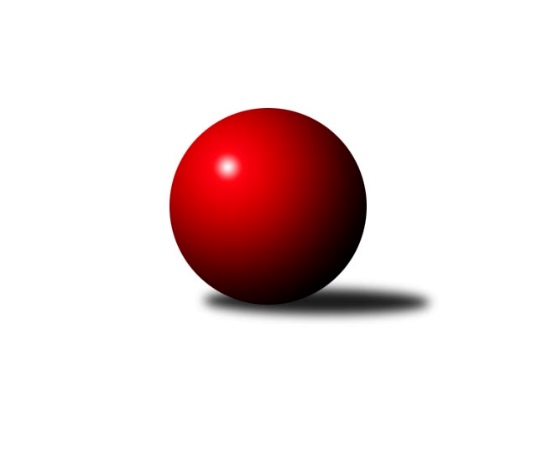 Č.13Ročník 2017/2018	20.1.2018Nejlepšího výkonu v tomto kole: 3395 dosáhlo družstvo: TJ  Odry ˝A˝3. KLM C 2017/2018Výsledky 13. kolaSouhrnný přehled výsledků:KK Šumperk˝A˝	- TJ Sokol Machová ˝A˝	6:2	3247:3178	14.0:10.0	20.1.TJ Jiskra Rýmařov ˝A˝	- TJ Horní Benešov ˝A˝	2:6	3012:3186	8.5:15.5	20.1.KK Zábřeh ˝B˝	- TJ Sokol Bohumín ˝A˝	5:3	3252:3166	11.0:13.0	20.1.TJ  Odry ˝A˝	- TJ Zbrojovka Vsetín ˝A˝	6:2	3395:3381	11.5:12.5	20.1.SKK Ostrava ˝A˝	- TJ Tatran Litovel ˝A˝	4:4	3051:3084	12.0:12.0	20.1.KC Zlín	- HKK Olomouc ˝B˝	6:2	3335:3176	17.5:6.5	20.1.Tabulka družstev:	1.	TJ Zbrojovka Vsetín ˝A˝	13	10	2	1	69.0 : 35.0 	182.0 : 130.0 	 3239	22	2.	TJ Horní Benešov ˝A˝	13	10	0	3	69.5 : 34.5 	176.5 : 135.5 	 3202	20	3.	KC Zlín	13	8	1	4	65.0 : 39.0 	178.0 : 134.0 	 3243	17	4.	TJ  Odry ˝A˝	13	7	1	5	59.0 : 45.0 	162.5 : 149.5 	 3185	15	5.	KK Šumperk˝A˝	13	7	1	5	55.5 : 48.5 	166.0 : 146.0 	 3160	15	6.	TJ Jiskra Rýmařov ˝A˝	13	7	0	6	52.0 : 52.0 	158.0 : 154.0 	 3182	14	7.	KK Zábřeh ˝B˝	13	6	1	6	48.0 : 56.0 	138.0 : 174.0 	 3165	13	8.	TJ Sokol Bohumín ˝A˝	13	4	2	7	44.0 : 60.0 	142.5 : 169.5 	 3178	10	9.	TJ Tatran Litovel ˝A˝	13	4	1	8	43.0 : 61.0 	152.5 : 159.5 	 3139	9	10.	TJ Sokol Machová ˝A˝	13	4	0	9	40.0 : 64.0 	144.5 : 167.5 	 3114	8	11.	SKK Ostrava ˝A˝	13	3	1	9	38.0 : 66.0 	133.5 : 178.5 	 3122	7	12.	HKK Olomouc ˝B˝	13	3	0	10	41.0 : 63.0 	138.0 : 174.0 	 3135	6Podrobné výsledky kola:	 KK Šumperk˝A˝	3247	6:2	3178	TJ Sokol Machová ˝A˝	Adam Běláška	128 	 119 	 154 	142	543 	 2:2 	 524 	 142	113 	 111	158	Roman Hrančík	Miroslav Smrčka	133 	 159 	 135 	144	571 	 3:1 	 544 	 116	149 	 158	121	Vlastimil Brázdil	Marek Zapletal	143 	 151 	 126 	135	555 	 2:2 	 550 	 147	127 	 152	124	Michal Laga	Jaroslav Sedlář	118 	 118 	 131 	145	512 	 1:3 	 529 	 145	131 	 132	121	Jiří Kudláček	Gustav Vojtek	135 	 133 	 127 	141	536 	 4:0 	 486 	 118	118 	 122	128	Milan Dovrtěl	Petr Matějka	131 	 147 	 129 	123	530 	 2:2 	 545 	 145	128 	 151	121	Miroslav Míšekrozhodčí: Nejlepší výkon utkání: 571 - Miroslav Smrčka	 TJ Jiskra Rýmařov ˝A˝	3012	2:6	3186	TJ Horní Benešov ˝A˝	Ladislav Janáč *1	118 	 101 	 118 	139	476 	 1:3 	 560 	 150	137 	 138	135	Miroslav Petřek ml.	Michal Davidík	135 	 124 	 131 	113	503 	 0:4 	 548 	 142	135 	 135	136	Vladislav Pečinka	Jaroslav Heblák	107 	 130 	 128 	137	502 	 3:1 	 480 	 124	128 	 97	131	Vlastimil Skopalík *2	David Hampl	125 	 112 	 125 	123	485 	 0:4 	 525 	 141	120 	 135	129	Martin Bilíček	Jaroslav Tezzele	134 	 142 	 137 	125	538 	 3.5:0.5 	 525 	 134	139 	 129	123	Jiří Hendrych	Antonín Sochor	134 	 121 	 124 	129	508 	 1:3 	 548 	 135	147 	 139	127	Kamil Kubešarozhodčí: střídání: *1 od 58. hodu Josef Pilatík, *2 od 80. hodu Zdeněk ČernýNejlepší výkon utkání: 560 - Miroslav Petřek ml.	 KK Zábřeh ˝B˝	3252	5:3	3166	TJ Sokol Bohumín ˝A˝	Jan Körner	137 	 109 	 134 	130	510 	 2:2 	 526 	 125	130 	 128	143	Aleš Kohutek	Lukáš Krejčí	142 	 133 	 137 	114	526 	 1:3 	 570 	 136	153 	 142	139	Jan Zaškolný	Martin Vitásek	128 	 110 	 125 	133	496 	 0:4 	 531 	 139	132 	 126	134	Karol Nitka	Milan Šula	146 	 129 	 124 	163	562 	 2:2 	 533 	 131	146 	 141	115	Petr Kuttler	Miroslav Štěpán	152 	 131 	 131 	133	547 	 3:1 	 489 	 107	126 	 138	118	René Světlík	Jiří Michálek	140 	 145 	 170 	156	611 	 3:1 	 517 	 122	149 	 128	118	Fridrich Pélirozhodčí: Nejlepší výkon utkání: 611 - Jiří Michálek	 TJ  Odry ˝A˝	3395	6:2	3381	TJ Zbrojovka Vsetín ˝A˝	Marek Frydrych	161 	 153 	 159 	141	614 	 4:0 	 567 	 156	143 	 134	134	Petr Dvořáček	Stanislav Ovšák	135 	 134 	 141 	127	537 	 0:4 	 590 	 149	150 	 151	140	Ivan Říha	Vojtěch Rozkopal *1	119 	 119 	 134 	125	497 	 0:4 	 562 	 130	145 	 140	147	Zoltán Bagári	Petr Dvorský	144 	 142 	 144 	149	579 	 3:1 	 568 	 138	149 	 136	145	Martin Dolák	Michal Pavič	138 	 149 	 152 	158	597 	 2.5:1.5 	 537 	 113	162 	 152	110	Daniel Bělíček	Karel Chlevišťan	173 	 128 	 134 	136	571 	 2:2 	 557 	 138	155 	 123	141	Tomáš Hambálekrozhodčí: střídání: *1 od 61. hodu Daniel Ševčík st.Nejlepší výkon utkání: 614 - Marek Frydrych	 SKK Ostrava ˝A˝	3051	4:4	3084	TJ Tatran Litovel ˝A˝	Dominik Böhm	137 	 137 	 125 	121	520 	 3:1 	 486 	 122	133 	 109	122	Jakub Mokoš	Petr Holas	140 	 141 	 143 	125	549 	 4:0 	 525 	 136	129 	 142	118	Jiří Fiala	Martin Futerko	138 	 146 	 115 	128	527 	 3:1 	 503 	 135	125 	 118	125	Miroslav Sigmund	Jiří Trnka	126 	 114 	 133 	125	498 	 0:4 	 554 	 148	139 	 137	130	Kamil Axman	Zdeněk Kuna *1	113 	 108 	 115 	115	451 	 0:4 	 528 	 130	138 	 139	121	Jiří Čamek	Vladimír Korta	129 	 133 	 132 	112	506 	 2:2 	 488 	 131	123 	 119	115	David Čulíkrozhodčí: střídání: *1 od 61. hodu Miroslav PytelNejlepší výkon utkání: 554 - Kamil Axman	 KC Zlín	3335	6:2	3176	HKK Olomouc ˝B˝	Bronislav Fojtík	154 	 123 	 134 	138	549 	 4:0 	 509 	 125	122 	 128	134	Leopold Jašek	Lubomír Matějíček	138 	 145 	 134 	129	546 	 2:2 	 550 	 163	123 	 136	128	Dušan Říha	Pavel Kubálek	143 	 126 	 135 	115	519 	 0.5:3.5 	 547 	 144	133 	 135	135	Josef Šrámek	Miroslav Málek	142 	 130 	 155 	151	578 	 4:0 	 514 	 139	114 	 129	132	Miroslav Dokoupil	Radim Abrahám	130 	 143 	 150 	160	583 	 3:1 	 528 	 147	111 	 133	137	Břetislav Sobota	Karel Ivaniš	131 	 139 	 136 	154	560 	 4:0 	 528 	 125	137 	 134	132	Marian Hošekrozhodčí: Nejlepší výkon utkání: 583 - Radim AbrahámPořadí jednotlivců:	jméno hráče	družstvo	celkem	plné	dorážka	chyby	poměr kuž.	Maximum	1.	Vlastimil Bělíček 	TJ Zbrojovka Vsetín ˝A˝	587.12	380.7	206.5	1.2	6/7	(621)	2.	Miroslav Petřek  ml.	TJ Horní Benešov ˝A˝	569.71	374.5	195.2	2.1	7/7	(605)	3.	Jiří Michálek 	KK Zábřeh ˝B˝	562.44	376.8	185.6	4.3	6/7	(611)	4.	Ladislav Stárek 	TJ Jiskra Rýmařov ˝A˝	559.47	373.9	185.6	2.5	5/7	(591)	5.	Karel Ivaniš 	KC Zlín	554.98	369.3	185.6	3.4	7/7	(587)	6.	Milan Dědáček 	TJ Jiskra Rýmařov ˝A˝	551.42	365.5	185.9	2.8	6/7	(604)	7.	Ivan Říha 	TJ Zbrojovka Vsetín ˝A˝	550.50	370.3	180.2	4.1	7/7	(590)	8.	Miroslav Málek 	KC Zlín	550.38	362.9	187.5	3.7	7/7	(588)	9.	Michal Pavič 	TJ  Odry ˝A˝	549.84	362.8	187.1	2.7	7/7	(597)	10.	Marek Frydrych 	TJ  Odry ˝A˝	549.60	366.6	183.0	4.3	7/7	(614)	11.	Petr Kuttler 	TJ Sokol Bohumín ˝A˝	546.24	375.5	170.8	3.7	7/8	(565)	12.	Karel Chlevišťan 	TJ  Odry ˝A˝	544.08	364.3	179.8	4.2	7/7	(602)	13.	Kamil Kubeša 	TJ Horní Benešov ˝A˝	544.05	360.1	183.9	3.0	7/7	(594)	14.	Břetislav Sobota 	HKK Olomouc ˝B˝	542.38	365.6	176.8	4.6	7/7	(599)	15.	Antonín Sochor 	TJ Jiskra Rýmařov ˝A˝	541.47	365.3	176.2	2.9	5/7	(584)	16.	Milan Šula 	KK Zábřeh ˝B˝	539.95	368.1	171.8	3.2	6/7	(588)	17.	Jiří Baslar 	HKK Olomouc ˝B˝	539.86	359.5	180.4	3.9	7/7	(592)	18.	Václav Švub 	KK Zábřeh ˝B˝	538.90	358.8	180.1	4.9	6/7	(585)	19.	Lubomír Matějíček 	KC Zlín	538.60	362.0	176.6	3.6	7/7	(577)	20.	Miroslav Dokoupil 	HKK Olomouc ˝B˝	537.02	366.5	170.6	4.2	6/7	(642)	21.	Vlastimil Brázdil 	TJ Sokol Machová ˝A˝	536.88	362.6	174.3	4.8	7/7	(574)	22.	Tomáš Hambálek 	TJ Zbrojovka Vsetín ˝A˝	536.66	358.9	177.8	5.4	7/7	(590)	23.	Bronislav Fojtík 	KC Zlín	535.89	363.9	172.0	4.9	6/7	(578)	24.	Miroslav Smrčka 	KK Šumperk˝A˝	535.52	357.5	178.0	4.3	6/6	(582)	25.	Jiří Hendrych 	TJ Horní Benešov ˝A˝	535.06	359.8	175.3	4.5	7/7	(639)	26.	Josef Šrámek 	HKK Olomouc ˝B˝	534.56	355.3	179.2	4.5	7/7	(585)	27.	Martin Dolák 	TJ Zbrojovka Vsetín ˝A˝	533.78	364.1	169.7	5.2	6/7	(568)	28.	Fridrich Péli 	TJ Sokol Bohumín ˝A˝	533.54	359.9	173.7	5.0	8/8	(573)	29.	Kamil Axman 	TJ Tatran Litovel ˝A˝	533.21	356.2	177.0	3.9	7/8	(562)	30.	Petr Rak 	TJ Horní Benešov ˝A˝	532.86	363.5	169.3	6.2	5/7	(595)	31.	Aleš Kohutek 	TJ Sokol Bohumín ˝A˝	532.50	363.5	169.0	4.2	8/8	(585)	32.	Adam Běláška 	KK Šumperk˝A˝	532.33	356.6	175.8	5.7	6/6	(560)	33.	Jaroslav Tezzele 	TJ Jiskra Rýmařov ˝A˝	531.80	357.4	174.4	5.1	7/7	(563)	34.	Jakub Mokoš 	TJ Tatran Litovel ˝A˝	530.77	359.4	171.3	5.6	7/8	(570)	35.	Marek Zapletal 	KK Šumperk˝A˝	530.46	351.2	179.3	4.0	4/6	(563)	36.	Zoltán Bagári 	TJ Zbrojovka Vsetín ˝A˝	530.03	358.0	172.1	4.1	7/7	(583)	37.	Jiří Fiala 	TJ Tatran Litovel ˝A˝	529.53	355.2	174.3	5.4	8/8	(553)	38.	Petr Dvorský 	TJ  Odry ˝A˝	529.03	364.8	164.2	6.5	7/7	(579)	39.	Jan Körner 	KK Zábřeh ˝B˝	528.55	360.1	168.4	4.0	7/7	(574)	40.	Jiří Trnka 	SKK Ostrava ˝A˝	528.53	360.8	167.8	3.7	7/7	(562)	41.	Michal Laga 	TJ Sokol Machová ˝A˝	528.39	361.0	167.4	4.5	7/7	(559)	42.	Roman Hrančík 	TJ Sokol Machová ˝A˝	528.36	359.0	169.4	6.1	6/7	(576)	43.	Zdeněk Kuna 	SKK Ostrava ˝A˝	528.08	353.7	174.4	6.1	6/7	(554)	44.	Miroslav Míšek 	TJ Sokol Machová ˝A˝	527.71	357.9	169.8	4.5	7/7	(572)	45.	Jan Zaškolný 	TJ Sokol Bohumín ˝A˝	527.52	358.9	168.6	7.4	8/8	(570)	46.	Jiří Čamek 	TJ Tatran Litovel ˝A˝	527.13	355.9	171.3	4.3	8/8	(573)	47.	Jaroslav Sedlář 	KK Šumperk˝A˝	526.67	354.9	171.7	7.2	6/6	(551)	48.	Petr Matějka 	KK Šumperk˝A˝	526.19	356.2	170.0	6.0	6/6	(554)	49.	René Světlík 	TJ Sokol Bohumín ˝A˝	525.58	360.6	165.0	8.1	8/8	(556)	50.	Dominik Böhm 	SKK Ostrava ˝A˝	524.94	356.8	168.2	3.4	6/7	(556)	51.	Petr Holas 	SKK Ostrava ˝A˝	524.12	364.4	159.7	5.1	7/7	(549)	52.	Daniel Bělíček 	TJ Zbrojovka Vsetín ˝A˝	521.17	357.8	163.4	6.8	6/7	(555)	53.	Gustav Vojtek 	KK Šumperk˝A˝	519.07	355.0	164.1	4.9	6/6	(539)	54.	Karol Nitka 	TJ Sokol Bohumín ˝A˝	518.10	354.7	163.4	7.4	8/8	(553)	55.	Dušan Říha 	HKK Olomouc ˝B˝	517.60	352.5	165.1	7.3	7/7	(569)	56.	Stanislav Ovšák 	TJ  Odry ˝A˝	517.49	350.1	167.4	6.9	7/7	(550)	57.	Miroslav Štěpán 	KK Zábřeh ˝B˝	515.76	357.1	158.7	9.3	7/7	(547)	58.	David Čulík 	TJ Tatran Litovel ˝A˝	511.54	351.6	159.9	7.3	7/8	(561)	59.	Jaroslav Heblák 	TJ Jiskra Rýmařov ˝A˝	510.55	356.8	153.7	10.7	7/7	(562)	60.	Bohuslav Husek 	TJ Sokol Machová ˝A˝	507.61	347.6	160.0	8.2	6/7	(553)	61.	Vladimír Korta 	SKK Ostrava ˝A˝	506.35	335.3	171.1	5.0	5/7	(537)	62.	Miroslav Pytel 	SKK Ostrava ˝A˝	505.25	352.4	152.9	8.1	5/7	(547)	63.	Jan Pavlosek 	SKK Ostrava ˝A˝	504.68	339.4	165.2	7.2	5/7	(529)	64.	Martin Vitásek 	KK Zábřeh ˝B˝	503.61	347.5	156.1	9.6	7/7	(579)	65.	Milan Dovrtěl 	TJ Sokol Machová ˝A˝	495.44	346.5	148.9	10.0	6/7	(535)		Petr Chlachula 	TJ Jiskra Rýmařov ˝A˝	568.00	374.0	194.0	5.0	1/7	(568)		Břetislav Adamec 	TJ Zbrojovka Vsetín ˝A˝	560.00	375.0	185.0	5.0	1/7	(560)		Petr Dvořáček 	TJ Zbrojovka Vsetín ˝A˝	547.75	372.3	175.5	6.5	2/7	(567)		Radim Abrahám 	KC Zlín	546.08	356.7	189.4	6.0	3/7	(583)		Tomáš Polášek 	KC Zlín	545.35	370.5	174.9	3.6	4/7	(577)		Roman Janás 	KC Zlín	544.00	373.0	171.0	7.0	1/7	(544)		Miroslav Složil 	SKK Ostrava ˝A˝	542.00	366.0	176.0	5.0	1/7	(542)		Jindřich Kolařík 	KC Zlín	540.83	368.8	172.1	4.9	3/7	(553)		Miroslav Kubík 	TJ Zbrojovka Vsetín ˝A˝	540.00	349.0	191.0	2.0	1/7	(540)		Martin Futerko 	SKK Ostrava ˝A˝	538.50	364.0	174.5	5.0	2/7	(550)		Stanislav Brosinger 	TJ Tatran Litovel ˝A˝	535.00	360.0	175.0	9.0	1/8	(535)		Jaroslav Vymazal 	KK Šumperk˝A˝	534.00	352.0	182.0	2.8	2/6	(544)		Petr Axman 	TJ Tatran Litovel ˝A˝	534.00	371.3	162.7	6.3	3/8	(552)		Miroslav Talášek 	TJ Tatran Litovel ˝A˝	533.25	359.8	173.5	5.3	2/8	(544)		Petr Kozák 	TJ Horní Benešov ˝A˝	532.50	355.5	177.0	4.0	2/7	(544)		Vladislav Pečinka 	TJ Horní Benešov ˝A˝	529.50	369.6	159.9	6.7	4/7	(579)		Jiří Kudláček 	TJ Sokol Machová ˝A˝	529.00	375.0	154.0	9.0	1/7	(529)		Martin Bilíček 	TJ Horní Benešov ˝A˝	528.17	358.9	169.3	8.3	4/7	(559)		Ondřej Gajdičiar 	TJ  Odry ˝A˝	526.00	366.0	160.0	6.0	1/7	(526)		Vojtěch Rozkopal 	TJ  Odry ˝A˝	523.70	353.1	170.6	7.9	2/7	(577)		Marian Hošek 	HKK Olomouc ˝B˝	523.67	353.3	170.3	3.0	3/7	(537)		Jiří Zezulka st. 	TJ Jiskra Rýmařov ˝A˝	522.92	351.4	171.5	5.2	4/7	(569)		Miroslav Sigmund 	TJ Tatran Litovel ˝A˝	522.50	366.5	156.0	7.8	3/8	(563)		Vlastimil Skopalík 	TJ Horní Benešov ˝A˝	520.00	362.9	157.1	9.9	4/7	(590)		Ladislav Janáč 	TJ Jiskra Rýmařov ˝A˝	518.25	355.4	162.9	5.1	4/7	(557)		Pavel Kubálek 	KC Zlín	517.31	349.4	167.9	4.2	4/7	(528)		Tomáš Novosad 	TJ Zbrojovka Vsetín ˝A˝	516.81	357.6	159.2	8.2	4/7	(572)		Leopold Jašek 	HKK Olomouc ˝B˝	515.00	349.5	165.5	7.5	2/7	(521)		Lukáš Krejčí 	KK Zábřeh ˝B˝	515.00	351.0	164.0	7.5	1/7	(526)		Jiří Michalík 	TJ Sokol Machová ˝A˝	511.83	346.0	165.8	9.0	2/7	(525)		František Baleka 	TJ Tatran Litovel ˝A˝	508.00	347.1	160.9	6.1	3/8	(557)		Jan Frydrych 	TJ  Odry ˝A˝	508.00	359.0	149.0	13.0	1/7	(508)		Michal Davidík 	TJ Jiskra Rýmařov ˝A˝	507.50	346.7	160.8	3.4	4/7	(551)		Jaroslav Lušovský 	TJ  Odry ˝A˝	505.25	346.5	158.8	9.5	4/7	(523)		Tomáš Adamec 	TJ Zbrojovka Vsetín ˝A˝	504.00	348.0	156.0	7.0	1/7	(504)		Josef Krajzinger 	HKK Olomouc ˝B˝	503.00	343.0	160.0	13.0	1/7	(503)		Roman Honl 	TJ Sokol Bohumín ˝A˝	502.00	334.0	168.0	5.0	1/8	(502)		Jiří Srovnal 	KK Zábřeh ˝B˝	499.00	350.0	149.0	13.0	2/7	(517)		Radek Janás 	KC Zlín	498.00	351.0	147.0	3.0	1/7	(498)		Pavel Heinisch 	KK Šumperk˝A˝	496.00	341.0	155.0	7.0	1/6	(496)		Jiří Polášek 	TJ Jiskra Rýmařov ˝A˝	495.00	339.0	156.0	4.0	1/7	(495)		František Langer 	KK Zábřeh ˝B˝	493.00	341.0	152.0	8.0	1/7	(493)		Daniel Ševčík  st.	TJ  Odry ˝A˝	492.00	347.0	145.0	17.0	1/7	(492)		Václav Čamek 	KK Zábřeh ˝B˝	491.00	362.0	129.0	14.0	1/7	(491)		Jiří Vrobel 	TJ Tatran Litovel ˝A˝	489.00	347.0	142.0	9.0	1/8	(489)		Michal Klich 	TJ Horní Benešov ˝A˝	489.00	353.0	136.0	6.0	1/7	(489)		Radek Hejtman 	HKK Olomouc ˝B˝	487.33	340.5	146.8	12.4	4/7	(540)		Vlastimil Kancner 	TJ Zbrojovka Vsetín ˝A˝	487.00	340.0	147.0	7.0	1/7	(487)		David Hampl 	TJ Jiskra Rýmařov ˝A˝	485.00	358.0	127.0	9.0	1/7	(485)		Jiří Fryštacký 	TJ Sokol Machová ˝A˝	482.00	337.0	145.0	10.0	1/7	(482)		Lukáš Michalík 	TJ Sokol Machová ˝A˝	471.00	321.5	149.5	11.5	1/7	(500)		Radek Malíšek 	HKK Olomouc ˝B˝	466.50	328.8	137.8	14.3	2/7	(494)		Petr Dankovič ml. 	TJ Horní Benešov ˝A˝	437.00	309.0	128.0	14.0	1/7	(437)		Ludvík Vymazal 	TJ Tatran Litovel ˝A˝	417.00	328.0	89.0	11.0	1/8	(417)Sportovně technické informace:Starty náhradníků:registrační číslo	jméno a příjmení 	datum startu 	družstvo	číslo startu21859	Martin Dolák	20.01.2018	TJ Zbrojovka Vsetín ˝A˝	1x10459	Pavel Kubálek	20.01.2018	KC Zlín	2x13312	Michal Davidík	20.01.2018	TJ Jiskra Rýmařov ˝A˝	2x8566	Ivan Říha	20.01.2018	TJ Zbrojovka Vsetín ˝A˝	1x11056	Antonín Sochor	20.01.2018	TJ Jiskra Rýmařov ˝A˝	2x9088	Marian Hošek	20.01.2018	HKK Olomouc ˝B˝	2x9586	Martin Futerko	20.01.2018	SKK Ostrava ˝A˝	2x9496	Miroslav Sigmund	20.01.2018	TJ Tatran Litovel ˝A˝	1x7695	Leopold Jašek	20.01.2018	HKK Olomouc ˝B˝	1x10473	Zdeněk Černý	20.01.2018	TJ Horní Benešov ˝A˝	1x24125	Lukáš Krejčí	20.01.2018	KK Zábřeh ˝B˝	1x21441	Petr Dvořáček	20.01.2018	TJ Zbrojovka Vsetín ˝A˝	2x17906	Daniel Ševčík st.	20.01.2018	TJ  Odry ˝A˝	1x
Hráči dopsaní na soupisku:registrační číslo	jméno a příjmení 	datum startu 	družstvo	Program dalšího kola:14. kolo3.2.2018	so	10:00	TJ Tatran Litovel ˝A˝ - TJ  Odry ˝A˝	3.2.2018	so	10:00	HKK Olomouc ˝B˝ - KK Šumperk˝A˝	3.2.2018	so	11:00	TJ Sokol Machová ˝A˝ - SKK Ostrava ˝A˝	3.2.2018	so	12:00	TJ Horní Benešov ˝A˝ - KC Zlín	3.2.2018	so	13:30	TJ Sokol Bohumín ˝A˝ - TJ Jiskra Rýmařov ˝A˝	3.2.2018	so	13:30	TJ Zbrojovka Vsetín ˝A˝ - KK Zábřeh ˝B˝	Nejlepší šestka kola - absolutněNejlepší šestka kola - absolutněNejlepší šestka kola - absolutněNejlepší šestka kola - absolutněNejlepší šestka kola - dle průměru kuželenNejlepší šestka kola - dle průměru kuželenNejlepší šestka kola - dle průměru kuželenNejlepší šestka kola - dle průměru kuželenNejlepší šestka kola - dle průměru kuželenPočetJménoNázev týmuVýkonPočetJménoNázev týmuPrůměr (%)Výkon4xMarek FrydrychTJ Odry6144xJiří MichálekZábřeh B114.386114xJiří MichálekZábřeh B6111xMarek FrydrychTJ Odry112.626143xMichal PavičTJ Odry5971xRadim AbrahámZlín110.085831xIvan ŘíhaVsetín A5903xMichal PavičTJ Odry109.515971xRadim AbrahámZlín5832xMiroslav SmrčkaŠumperk˝A˝109.235711xPetr DvorskýTJ Odry5791xKamil AxmanLitovel109.18554